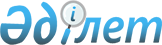 О внесении изменений в решение Буландынского районного маслихата от 25 декабря 2020 года № 6С-67/3 "Об определении специализированных мест для организации и проведения мирных собраний, порядка использования специализированных мест для организации и проведения мирных собраний, нормы их предельной заполняемости, а также требования к материально-техническому и организационному обеспечению специализированных мест для организации и проведения мирных собраний, границ прилегающих территорий, в которых запрещено проведение пикетирования в Буландынском районе"Решение Буландынского районного маслихата Акмолинской области от 27 августа 2021 года № 7С-9/4. Зарегистрировано в Министерстве юстиции Республики Казахстан 14 сентября 2021 года № 24328
      Буландынский районный маслихат РЕШИЛ:
      1. Внести в решение Буландынского районного маслихата "Об определении специализированных мест для организации и проведения мирных собраний, порядка использования специализированных мест для организации и проведения мирных собраний, нормы их предельной заполняемости, а также требования к материально-техническому и организационному обеспечению специализированных мест для организации и проведения мирных собраний, границ прилегающих территорий, в которых запрещено проведение пикетирования в Буландынском районе" от 25 декабря 2020 года № 6С-67/3 (зарегистрировано в Реестре государственной регистрации нормативных правовых актов под № 8286) следующие изменения:
      заголовок указанного решения изложить в новой редакции:
      "О некоторых вопросах проведения мирных собраний";
      приложения 1, 2, 3 к указанному решению изложить в новой редакции согласно приложениям 1, 2, 3 к настоящему решению.
      2. Настоящее решение вводится в действие по истечении десяти календарных дней после дня его первого официального опубликования. Специализированные места для организации и проведения мирных собраний в Буландынском районе
      Специализированные места для организации и проведения мирных собраний в Буландынском районе:
      1. Площадь, город Макинск, улица Сакена Сейфуллина, 17.
      2. Площадь, город Макинск, улица Парковая, 2.
      3. Маршрут следования для проведения мирных собраний: город Макинск, от пересечения улиц Сакена Сейфуллина и Малика Габдуллина до объекта акционерного общества "Казпочта" по улице Сакена Сейфуллина, 17.
      4. Площадь, село Алтынды, улица Турсынбека Какишева, строение, 18.
      5. Маршрут следования для проведения мирных собраний: село Алтынды, улица Турсынбека Какишева, от дома № 22 до объекта акционерного общества "Казпочта", строение, 18.
      6. Площадь, село Журавлевка, улица Береке, 27.
      7. Маршрут следования для проведения мирных собраний: село Журавлевка, от пересечения улиц Комсомольской и Астаны до объекта акционерного общества "Казпочта" по улице Береке, 27.
      8. Площадь, село Капитоновка, улица Достык, 50.
      9. Маршрут следования для проведения мирных собраний: село Капитоновка, от пересечения улиц Бейбитшилик и Балуан шолака до объекта товарищества с ограниченной ответственностью "Журавлевка-1" по улице Достык, 50.
      10. Площадь, село Новобратское, улица Шокана Уалиханова, 1.
      11. Маршрут следования для проведения мирных собраний: село Новобратское, от пересечения улиц Садовой и Абая до объекта товарищества с ограниченной ответственностью "Новобратское и К" по улице Шокана Уалиханова, 1.
      12. Площадь, село Никольское, улица Советская, 13 Б.
      13. Маршрут следования для проведения мирных собраний: село Никольское, от пересечения улиц Мира и Советской до объекта товарищества с ограниченной ответственностью "Никольское" по улице Советская, 13 Б.
      14. Площадь, село Партизанка, улица Ленина, 22.
      15. Маршрут следования для проведения мирных собраний: село Партизанка, улица Ленина, от дома 15 до объекта товарищества с ограниченной ответственностью "Партизанское-1" по улице Ленина, 22. Порядок использования специализированных мест для организации и проведения мирных собраний, нормы их предельной заполняемости, а также требования к материально-техническому и организационному обеспечению специализированных мест для организации и проведения мирных собраний в Буландынском районе
      1. Настоящий порядок использования специализированных мест для организации и проведения мирных собраний, нормы их предельной заполняемости, а также требования к материально-техническому и организационному обеспечению специализированных мест для организации и проведения мирных собраний в Буландынском районе разработан в соответствии с Законом Республики Казахстан "О порядке организации и проведения мирных собраний в Республике Казахстан" (далее - Закон).
      2. Специализированные места используются с соблюдением санитарных норм и правил пожарной безопасности. Допускается проведение мирных собраний в случае отсутствия информации о проведении в специализированных местах других запланированных официальных, культурных, зрелищных культурно-массовых, физкультурно-оздоровительных, спортивных и иных мероприятий, осуществлении строительно-монтажных работ.
      3. Материально-техническое и организационное обеспечение проведения мирных собраний осуществляется их организатором и участниками за счет собственных средств, а также за счет средств и имущества, собранных и (или) переданных для проведения данных мирных собраний, если Законом и иными законами Республики Казахстан не установлено иное.
      4. Нормы предельной заполняемости специализированных мест для организации и проведения мирных собраний в Буландынском районе:
      1) площадь, город Макинск, улица Сакена Сейфуллина, 17, норма предельной заполняемости 100 человек;
      2) площадь, город Макинск, улица Парковая, 2, норма предельной заполняемости 50 человек;
      3) маршрут следования для проведения мирных собраний: город Макинск, от пересечения улиц Сакена Сейфуллина и Малика Габдуллина до объекта акционерного общества "Казпочта" по улице Сакена Сейфуллина, 17, норма предельной заполняемости 50 человек;
      4) площадь, село Алтынды, улица Турсынбека Какишева, строение, 18, норма предельной заполняемости 30 человек;
      5) маршрут следования для проведения мирных собраний: село Алтынды, улица Турсынбека Какишева, от дома № 22 до объекта акционерного общества "Казпочта", строение, 18, норма предельной заполняемости 30 человек;
      6) площадь, село Журавлевка, улица Береке, 27, норма предельной заполняемости 30 человек;
      7) маршрут следования для проведения мирных собраний: село Журавлевка, от пересечения улиц Комсомольской и Астаны до объекта акционерного общества "Казпочта" по улице Береке, 27, норма предельной заполняемости 30 человек;
      8) площадь, село Капитоновка, улица Достык, 50, норма предельной заполняемости 30 человек;
      9) маршрут следования для проведения мирных собраний: село Капитоновка, от пересечения улиц Бейбитшилик и Балуан шолака до объекта товарищества с ограниченной ответственностью "Журавлевка-1" по улице Достык, 50, норма предельной заполняемости 30 человек;
      10) площадь, село Новобратское, улица Шокана Уалиханова, 1, норма предельной заполняемости 30 человек;
      11) маршрут следования для проведения мирных собраний: село Новобратское, от пересечения улиц Садовой и Абая до объекта товарищества с ограниченной ответственностью "Новобратское и К" по улице Шокана Уалиханова, 1, норма предельной заполняемости 30 человек;
      12) площадь, село Никольское, улица Советская, 13 Б, норма предельной заполняемости 30 человек;
      13) маршрут следования для проведения мирных собраний: село Никольское, от пересечения улиц Мира и Советской до объекта товарищества с ограниченной ответственностью "Никольское" по улице Советская, 13 Б, норма предельной заполняемости 30 человек;
      14) площадь, село Партизанка, улица Ленина, 22, норма предельной заполняемости 30 человек;
      15) маршрут следования для проведения мирных собраний: село Партизанка, улица Ленина, от дома 15 до объекта товарищества с ограниченной ответственностью "Партизанское-1" по улице Ленина, 22, норма предельной заполняемости 30 человек.
      5. Не допускается установление юрт, палаток, иных сооружений в специализированных местах для организации и проведения мирных собраний без согласования местного исполнительного органа.
      6. В случае, если на проведение мирного собрания в одном и том же месте и (или) по одному и тому же маршруту следования либо в одно и то же время одновременно претендует несколько организаторов мирных собраний, очередность использования указанного места определяется местным исполнительным органом исходя из времени получения им соответствующего уведомления или заявления от организатора мирных собраний.
      7. Минимальное допустимое расстояние между лицами, принимающими участие в мирном собрании, кроме пикетирования, составляет не менее двух метров, в целях сохранения социальной дистанции.
      8. Минимальное допустимое расстояние между лицами, осуществляющими пикетирование, проводимое одним участником, составляет не менее 100 метров.
      9. Мирные собрания не могут начинаться ранее 9 часов и заканчиваться позднее 20 часов по местному времени Буландынского района в день проведения мирных собраний. Границы прилегающих территорий, в которых не допускается проведение пикетирования в Буландынском районе
      На территории Буландынского района не допускается проведение пикетирования ближе 400 метров от границы прилегающих территорий:
      1) в местах массовых захоронений;
      2) на объектах железнодорожного, водного, воздушного и автомобильного транспорта и прилегающих к ним территориях;
      3) на территориях, прилегающих к организациям, обеспечивающим обороноспособность, безопасность государства и жизнедеятельность населения;
      4) на территориях, прилегающих к опасным производственным объектам и иным объектам, эксплуатация которых требует соблюдения специальных правил техники безопасности;
      5) на магистральных железнодорожных сетях, магистральных трубопроводах, национальной электрической сети, магистральных линиях связи и прилегающих к ним территориях.
					© 2012. РГП на ПХВ «Институт законодательства и правовой информации Республики Казахстан» Министерства юстиции Республики Казахстан
				
      Секретарь Буландынского районного маслихата

Ш.Кусаинов
Приложение 1 к решению
Буландынского районного
маслихата
от 27 августа 2021 года
№ 7С-9/4Приложение 1 к решению
Буландынского районного
маслихата
от 25 декабря 2020 года
№ 6С-67/3Приложение 2 к решению
Буландынского районного
маслихата
от 27 августа 2021 года
№ 7С-9/4Приложение 2 к решению
Буландынского районного
маслихата
от 25 декабря 2020 года
№ 6С-67/3Приложение 3 к решению
Буландынского районного
маслихата
от 27 августа 2021 года
№ 7С-9/4Приложение 3 к решению
Буландынского районного
маслихата
от 25 декабря 2020 года
№ 6С-67/3